                      Sunset Rotary Club of Yucca Valley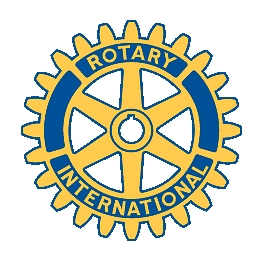                                                 P.O. Box 697 Yucca Valley CA 92286FOR IMMEDIATE RELEASE:Contact:	Chris Gubler, Gubler Orchids		(760) 401-9007 or		Donna Davies		(760) 401-0764GO BALLOONING AT THIS YEAR’S ORCHID FESTIVALHave you ever wanted the thrill of going up in a hot air balloon and viewing our magnificent desert from over 100 feet in the air? As part of the 20th Annual Orchid Festival activities, Gubler Orchids and the Sunset Rotary Club of Yucca Valley will be offering morning and late afternoon tethered balloon rides on Saturday, October 3, 2015, weather permitting. For $10 per person, Bill Geeson of GOBALLOONING will take you up in the air where you will have a “bird’s-eye view” of the Orchid Festival activities as well as a 360 degree desert view.Mark your calendars to come out to Gubler Orchids, 2200 Belfield Blvd. in Landers. The Orchid Festival runs from Saturday, October 3, 10 AM – 8 PM to Sunday, October 4, 10 AM – 3 PM. In addition to the Saturday-only tethered balloon rides, there will be the “best ever in Landers” fireworks show at 7:30 PM. Both days feature greenhouse tours, orchid classes, food, wine tasting, live music, community non-profit organizations and vendor booths. Admission is FREE, and all proceeds go to benefit local non profits. Enjoy the fun and celebrate with us!